ANIMAL WELFARE IN PRACTICE 2019—DAIRY COW WELFARE ASSESSMENT   September 20-21, 2019Atlantic Veterinary College (AVC) University of Prince Edward IslandPEI, Canada C1A 4P3awc.upei.ca REGISTRATION FORMName: Address:E-mail: 				                     Phone number: Please check one: student__  veterinarian__  animal health technician__  producer_____      other___________ ⁭Affiliation (if applicable): FRIDAY EVENING, SEPTEMBER 20: ATLANTIC VETERINARY COLLEGE, THEATRE A  (Registration opens at 6:15 pm)7–8:30 pm 	On-farm welfare assessment: How do we know if dairy cows have good welfare?Dr. Kathryn Proudfoot, Assistant Professor, Veterinary Preventive Medicine, Ohio State University College of Veterinary MedicineSATURDAY, SEPTEMBER 21: ATLANTIC VETERINARY COLLEGE, THEATRE A  (Registration opens at 8:15 am)9:00 am		proAction—Current cow welfare assessment on farmMs. Nancy Douglas, proAction Coordinator, Dairy Farmers of PEI 10:00 am  	The role of the NFACC Dairy Code 		Dr. Shawn McKenna, Associate Professor/Farm Service Chief, AVC11:00 am	Reducing the risk of lameness and hock lesions by improving cow comfortDr. Kathryn Proudfoot [LUNCH 12:00 – 1:00, provided]1:00 pm		Special needs housing from the cow’s perspectiveDr. Kathryn Proudfoot2:00–4:00  pm	Practical session: Improving animal welfare after receiving your assessment REGISTRATION Friday evening only:  No charge (all welcome)Saturday:  		Students—no charge; veterinarians—$75; all others—$50(NOTE: Only 1 registration fee will be charged per farm or per vet clinic) Lunch will be provided on Saturday. Please specify any dietary requirements___________________CE certificates will be provided to paid registrants.Please send registration form to animalwelfare@upei.ca or 902.566.0823 (FAX) or to: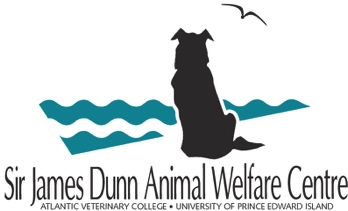 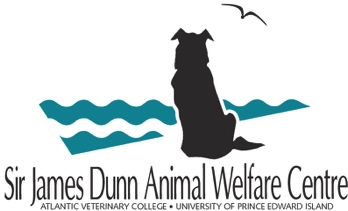 The Sir James Dunn Animal Welfare CentreAtlantic Veterinary College, UPEI550 University AveCharlottetown, PEI, CanadaC1A 4P3Registration will be accepted until Tuesday, September 17. Payment may be made in advance or during registration Friday evening or Saturday morning, by cash, cheque (to the SJDAWC) or credit card.